Persona de la UdL que fa la proposta: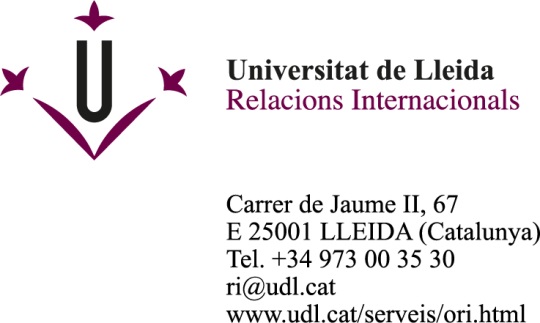 Dades de la Institució amb la què es vol signar, renovar o modificar un acord:(Comprovar en aquest enllaç que no hi hagi ja un acord signat)Tramitar via portasignatures.Signar electrònicament: Professor Promotor – Coordinador
Vistiplau: Vicerector d’InternacionalitzacióNom i cognoms:Facultat / Escola: Telèfon / Extensió:Adreça electrònica:Nom de la institució:País:Persona de contacte:Departament / Facultat:Adreça:Telèfon: Adreça electrònica:Tipus d’acord:Acció:Justifiqueu la necessitat de signar aquest acord marc i especifiqueu les accions concretes que es volen dur a terme en el seu marc: (Cal que tingueu en compte que:en el cas de convenis que impliquin efectes jurídics concrets i exigibles per a la UdL, la petició s’ha d’adreçar directament al gabinet de rectorat;en cas que les accions incloguin mobilitat d’estudiantat, cal adjuntar la fitxa d’avaluació corresponent (http://www.udl.cat/ca/serveis/ori/professorat/acords/)Professor/a de la UdL que proposa l’acord:Coordinador de mobilitat acadèmica de l’escola o facultat de la UdL:Vistiplau del Vicerector d’Internacionalització:ANTONI GRANOLLERS SALTIVERI